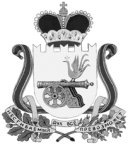 ВЯЗЕМСКИЙ РАЙОННЫЙ СОВЕТ ДЕПУТАТОВРЕШЕНИЕот  23.08.2017 № 118	В соответствии со статьей 29 Устава муниципального образования «Вяземский район» Смоленской области и решением Вяземского районного Совета депутатов от 25.01.2017 № 15 «Об утверждении структуры Администрации муниципального образования «Вяземский район» Смоленской области», Вяземский районный Совет депутатовРЕШИЛ:	1. Внести в Положение о комитете по физической культуре, спорту и молодежной политике Администрации муниципального образования «Вяземский район» Смоленской области, утвержденное решением Вяземского районного Совета депутатов от 26.01.2011  № 1 (в редакции решения Вяземского районного Совета депутатов от 30.01.2013 № 2), следующие изменения:1.1. в разделе 1 в пункте 1.5 слова «Главе Администрации муниципального образования «Вяземский район» Смоленской области» заменить словами «Главе муниципального образования «Вяземский район» Смоленской области»;1.2. в разделе 4 в пункте 4.4 слова «Главой Администрации муниципального образования «Вяземский район» Смоленской области» заменить словами «Главой муниципального образования «Вяземский район» Смоленской области»;1.3. в разделе 5 в пункте 5.1 слова «Главой Администрации муниципального образования «Вяземский район» Смоленской области» заменить словами «Главой муниципального образования «Вяземский район» Смоленской области»;1.4. в разделе 5 в пункте 5.3.2 слова «Главе Администрации муниципального образования «Вяземский район» Смоленской области» заменить словами «Главе муниципального образования «Вяземский район» Смоленской области»;1.5. в разделе 5 в пункте 5.3.7 слова «Главой Администрации муниципального образования» заменить словами «Главой муниципального образования».2. Полномочия по государственной регистрации изменений в Положение о комитете по физической культуре, спорту и молодежной политике Администрации муниципального образования «Вяземский район» Смоленской области возложить на председателя комитета по физической культуре, спорту и молодежной политике Администрации муниципального образования «Вяземский район» Смоленской области А.А. Чекеда.О внесении изменений в Положение о комитете по физической культуре, спорту и молодежной политике Администрации  муниципального образования  «Вяземский     район»     Смоленской области  Председатель Вяземского  районного Совета депутатов                                     П.В. ХомайкоГлава муниципального образования «Вяземский район» Смоленской областиИ.В. Демидова «____»   _________________ 2017г.